                                                   CURRICULUM VITAE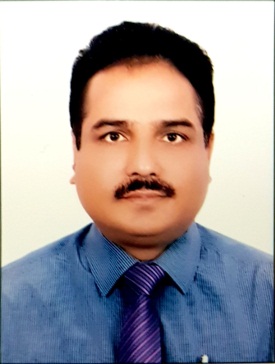  MOHAMMAD MOHAMMAD.372253@2freemail.com  GENERAL PRACTITIONER/RESIDENT INDIAN ,MUSLIM,MARRIED, AT PRESENT - WORKING AT A PRIVATE POLYCLINIC,JEDDAH,SAUDI ARABIA AS A GENERAL PRACTITIONER, WORK PLACE PREFERENCES     -----              UNITED ARAB EMIRATES                                                                             JEDDAH/OTHER PARTS OF SAUDI ARABIA,                                                                             UNITED ARAB EMIRATES                                                                              MUSCAT/OMAN                                                                               QATAR  QUALIFICATION- MBBS (BACHELOR IN MEDICINE AND BACHELOR IN SURGERY) IN 1990                                           FROM NALANDA MEDICAL COLLEGE,PATNA                                          MAGADH UNIVERSITY,BODH GAYA, INDIA    SAUDI COMMISSION FOR HEALTH SPECIALITIES   ---- VALID UPTO 14/01/2020    MOH LICENSE (SAUDI ARABIA)                                  ---- VALID UPTO  14/01/2020     MOH UAE EVALUATION  EXAM                                   ----PASSED IN APRIL,2017    TOTAL WORKING  EXPERIENCES            -----25 YEARS                KINGDOM OF SAUDI ARABIA   —         16 YEARS                                     ( MOH,KSA + PRIVATE)                 INDIA       (GOVT OF INDIA + PRIVATE)                                       ----        9 YEARSSKILLS (CLINICAL)  ---   I AM MANAGING  ALL TYPES OF EMERGENCY,ADMITTED AND OPD                                               PATIENTS INCLUDING ALL TYPE OF INJURIES CONFIDENTLY.                                               I AM PERFORMING  ALL TYPE  MINOR SURGICAL PROCEDURES .LANGUAGES KNOWN --- ARABIC,URDU,HINDI,ENGLISHPROFESSIONAL EXPERIENCES—FEBRUARY, 2005 TILL PRESENT       —    BADUDDIN MEDICAL GROUP,JEDDAH,SAUDI ARABIA (PRIVATE)  ---  GENERAL PRACTITONERAUGUST,2002 TO FEB 2005                ----  AL ALAWI NATIONAL POLYCLINIC,AL MUZAYLIF,SAUDI ARABIA (PRIVATE)    ---- GENERAL PRACTITIONERDECEMBER ,2000 TO AUGUST 2002     ---  ALLAITH GENERAL HOSPITAL,ALLAITH,SAUDI ARABIA(MOH)  --- GENERAL PRACTITIONER/RESIDENT       ER/CASUALITY,SURGERY AND MEDICINEMARCH, 2000 TO DECEMBER, 2000       ----SETHI HOSPITAL,GURGAON,INDIA(PRIVATE)---RESIDENT ER/CASUALITY,SURGERY AND MEDICINENOVEMBER, 1994 TO NOVEMBER, 1999   ----- BHANU HOSPITAL ,PRATAPGARH,INDIA(PRIVATE)---SENIOR MEDICAL OFFICERSEPTEMBER, 1993 TO NOVEMBER  ,1994   --SWAMI DAYANAND HOSPITAL ,DELHI ,INDIA(GOVT)   --- JUNIOR RESIDENT GYN/OBS,SYRGERYSEPTEMBER, 1992 TO  OCTOBER, 1993   -- DR RAM MANOHAR LOHIA HOSPITAL,NEW DELHI,INDIA (GOVT)  ---- JUNIOR RESIDENT CASUALITY/ER,GENERAL SURGERYMY SKILLS AND CAPABILITIES---Meeting with patients to learn about their complaints and medical histories and interviewing them and their family members to determine their health statusPerforming medical examinations and conduct diagnostic tests, then analyze the results to determine the causes of illness or disease;Discuss with patients the treatment and medication options;Providing vaccinations to protect patients from infectious diseases;Consulting with patients about diet, exercise, and other lifestyle issues that affect their health;Delivering babies,if needed, and provide prenatal and postnatal care to mothers and infants;Performing minor surgical procedures including stitching the wounds,excision of ingrowing toe nail,Lords operation for Hydrocoel,Proctoscopy,Incision and Drainage of most of the abscesses  etc.Ryle’s tube insertion,Foley’s catheterizationMaking house calls and respond to emergencies when patients are unable to go to the doctor’s office;Conducting routine checkups, as well as physical examinations required for patients to get jobs, be admitted to college, or qualify for insurance coverage;Reporting infectious diseases, births, and deaths to government authorities;Managing an excellent medical practice, hiring and supervising employees, and perform business functions involving finance ,medical insurance and medical administration,if needed by employerMaintaining patient records;Consulting with specialists and other medical professionals about patients’ treatments and referring the patients to specialists if needed,Obtaining continuing education, attending professional conferences, and keeping up-to-date on medical practices.REGULAR SPEAKER ON –-SURGICAL AND MEDICAL EMERGENCY CONDITIONS-DIABETES MELLITUS,HYPERTENSION ,DYSLIPIDEMIA-PEPTIC ULCER DISEASE-BRONCHIAL ASTHMA AND COPD-INFECTIOUS DISEASES  -OTHERS MEDICAL TOPICS